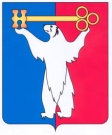 АДМИНИСТРАЦИЯ ГОРОДА НОРИЛЬСКАКРАСНОЯРСКОГО КРАЯПОСТАНОВЛЕНИЕ03.04.2018	    г. Норильск   	      № 109О внесении изменений в постановление Администрации города Норильска от 12.02.2013 № 49 В целях уточнения Перечня муниципальных услуг и иных услуг, предоставляемых в структурном подразделении краевого государственного бюджетного учреждения «Многофункциональный центр предоставления государственных и муниципальных услуг» в городе Норильске,ПОСТАНОВЛЯЮ:Внести в Перечень муниципальных услуг и иных услуг, предоставляемых в структурном подразделении краевого государственного бюджетного учреждения «Многофункциональный центр предоставления государственных и муниципальных услуг» в городе Норильске, утвержденный постановлением Администрации города Норильска от 12.02.2013 № 49 (далее – Перечень), следующее изменение:1.1.	пункт 54 «Прием документов, а также вручение (направление) уведомлений о принятии решений о предоставлении либо об отказе в предоставлении субсидий субъектам малого и среднего предпринимательства» раздела 1 «В сфере имущественно-земельных отношений, строительства и регулирования предпринимательской деятельности» Перечня исключить.2.	Опубликовать настоящее постановление в газете «Заполярная правда» и разместить его на официальном сайте муниципального образования город Норильск.Глава города Норильска                                                                             Р.В. Ахметчин